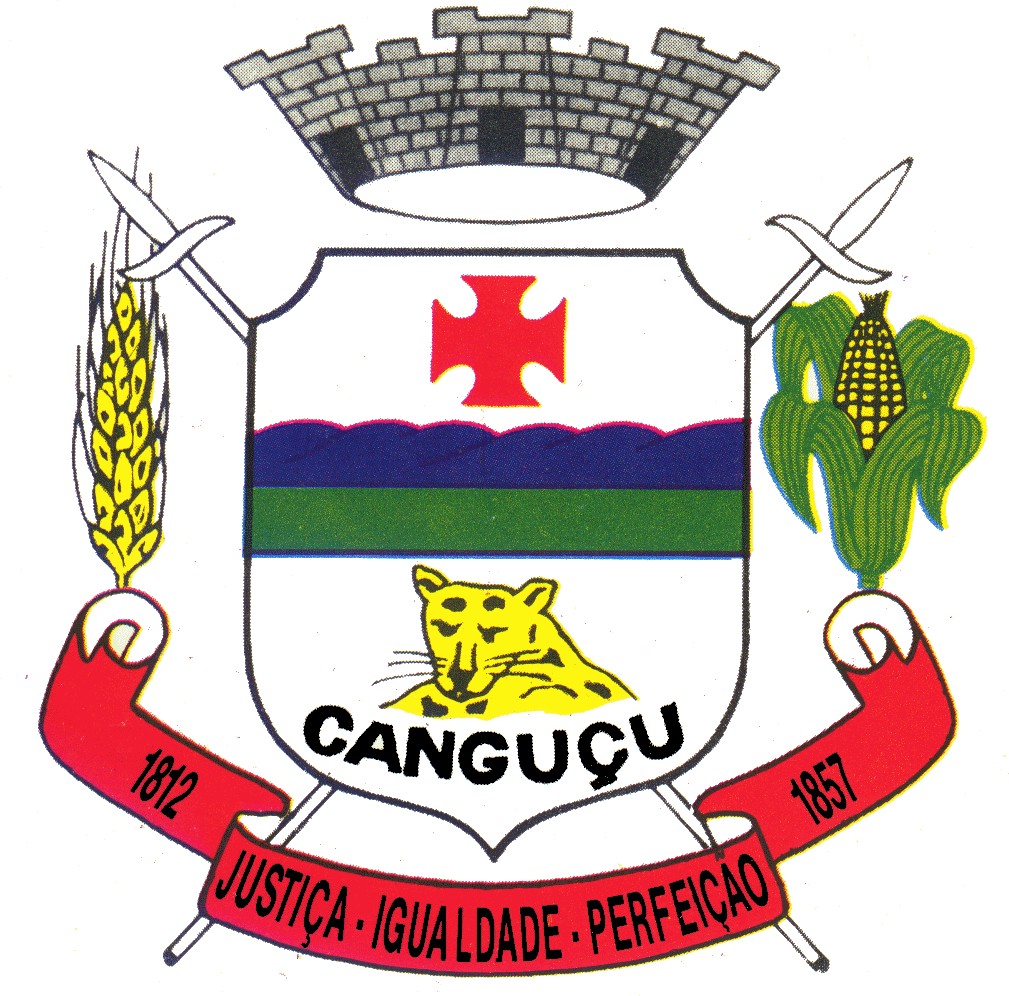 CÂMARA MUNICIPAL DE CANGUÇUESTADO DO RIO GRANDE DO SULRua General Osório, 979 – Canguçu – RS – Cep: 96.600-000DECRETO Nº 1.272, DE 21 DE JUNHO DE 2022TORNA PÚBLICA A INCONSTITUCIONALIDADE DO ART. 3º DA LEI MUNICIPAL Nº 5.120, DE 05 DE JULHO DE 2021.Marcelo Romig Maron, Presidente da Câmara de Vereadores de Canguçu, Estado do Rio Grande do Sul, no uso de suas atribuições legais, conferidas, por simetria, pelo art. 52, inciso X, da Constituição Federal:FAÇO SABER que, devido ao julgamento da Ação Direta de Inconstitucionalidade nº 70085502862, pelo Tribunal de Justiça do Rio Grande do Sul, DECRETO:Art. 1º - Fica declarada a Inconstitucionalidade do art. 3º da Lei Municipal nº 5.120/2021 - Determina a obrigatoriedade de divulgação no site eletrônico do Município de Canguçu dos seus tributos: impostos, contribuições, feiras, taxas e multas e os seus respectivos descontos, reduções, isenções, as formas de concessão e diploma legal que os instituiu e os rege.Art. 2º - Este Decreto entra em vigor na data de sua publicação.Gabinete da Presidência, Canguçu/RS, 21 de junho de 2022.Assinado de forma digital por MARCELO ROMIGMARON:99980797053MARON:99980797053 Dados: 2022.06.23 09:25:54-03'00'Marcelo Romig MaronPresidenteRegistre-se. Publique-se.Emerson Henzel Machado Primeiro-Secretário.DOE SANGUE! DOE ÓRGÃOS! SALVE UMA VIDA!